IAHPERD DANCE TEACHER OF THE YEAR AWARDDefinition An eligible teacher of the year is defined for the purpose of this award as an individual who has a major responsibility teaching his/her level and subject for a specific school and school system.  Categories for this award include the following:  Dance EducationEligibility Requirements An educator who meets the eligibility requirements and exemplifies the criteria for this award, as outlined below, may apply or may be nominated by a colleague for the award.Eligibility requirements include:Current membership in IAHPERD (To be eligible for the Midwest District and SHAPE America awards, SHAPE America membership is required.)Degree in and certification in the field being taught.Minimum of five (5) years teaching experience in the subject matter (or less than five years for Young Professional Awards).  Applicants for Dance Educator need to have taught a minimum of three years.Full-time teaching contract, current at the time of nomination and selection-- teachers may have responsibility for teaching grades that cross different grade levels, but may submit applications for one level only.  Minimum of 50% of total teaching assignment in subject matter and levelTeacher of the Year recipients will be asked to present sessions at the IAHPERD State Convention the following year.Certificate of employment must be completed and submitted with application.Please Note: Current members of the IAHPERD Awards Recognition Committee will select the Teacher of the Year from the applications received by the deadlines established.Level DesignationsElementary		K through 5th Grade or K through 8th GradeMiddle School		6th through 8th GradeSecondary School		9th through 12th GradeAward QuestionsApplicants must answer the following questions. An answer to a question should not exceed one page in length, be single-spaced and be in Times New Roman 12-point font or Arial 10-point font.  These seven pages will be submitted along with the application form and publicity form.Give examples of how Illinois State Standards and national (SHAPE America) standards are being met by your program.Describe your innovative methods of teaching, instructional practices, assessment tools and how they meet the needs of all of your students. Explain how you emphasize the significance of dance as an integral cultural component that enables students to understand their own cultural heritage as well as that of othersDescribe how you promote an understanding of dance as a creative art either by providing students with opportunities to share their creative work with appropriate audiences OR through the discussion of aesthetics of students' own works or others.Describe how you encourage an appreciation of dance as a performing art through viewing live and/or recorded works by community and professional dance companiesExplain how you serve as a positive role model epitomizing both dance technique and life skills that go beyond the classroom.  Describe your service to the profession through leadership roles, presentations and/or writing at the school district, community, IAHPERD district/state and Midwest District (SHAPE America) levels and/or dance organizations at the state, regional and national level as applicable.Application DirectionsComplete application must be sent to your IAHPERD District President by March 1stApplication materials must be submitted electronically using Word only.A minimum of two letters of recommendation, on school letterhead, MUST accompany the IAHPERD application, including one from your current school supervisor/administrator.  A second letter of recommendation should be from a district administrator, assistant principal, superintendent, curriculum leader or related administrative position.  Three letters of recommendation are also acceptable.  Letters of recommendation must address the award criteria.Official application form and publicity form must accompany the application.  These forms are included in this application.A digital picture (head shot) must accompany all the forms when submitted.A certificate of employment must be completed and submitted with application.If the applicant wishes to be considered for the Midwest SHAPE AMERICA awards, the applicant MUST access the information on the SHAPE AMERICA website  www.shapeamerica.org   The applicant MUST use the SHAPE AMERICA form and answer the SHAPE AMERICA questions.  A videotaped lesson may be required for some awards.  If you need additional help or information you may contact the IAHPERD Awards Chair.ILLINOIS ASSOCIATION FOR HEALTH, PHYSICAL EDUCATION,RECREATION AND DANCEDANCE TEACHER OF THE YEAROFFICIAL APPLICATION FORMTo be completed by nomineeComplete application must be sent to your District President by March 1stCheck the award that fits your professional qualifications: Dance Teacher of the Year (6-8) ____ (9-12) _____Applicant’s Name: Name You Wish To Be Called: Name to Use in Writing (certificates, press releases, plaques):Home Address: City/State/Zip: Home Phone: 				Cell Phone:		Home Email Address: Present Position/Title: School Name: Address: City/State/Zip School Phone: 				FAX: School Email: Educational Information: College/University: 				Major:			Minor:    Bachelor’s Degree Master’s Degree Doctoral/Professional Degree/OtherCareer Information: Position 				Location 				Length of Service Professional Affiliations: SHAPE America Membership #: 		Expiration Date: 		Years of Membership: Activities (offices, articles, etc.) District SHAPE America: District Offices/Divisions or Project Activities: IAHPERD Membership #: 			Expiration Date: 		Years of Membership: IAHPERD District Name:Other Professional Affiliations: Significant Achievements in the IAHPERD Fields: Community Service: (Type and Dates) ILLINOIS ASSOCIATION FOR HEALTH, PHYSICAL EDUCATION, RECREATION AND DANCEDANCE TEACHER OF THE YEARPUBLICITY FORMTo be completed by nominee Send to your IAHPERD District President by March 1.State: ILLINOIS 			SHAPE America District: MIDWEST DISTRICT Applicant’s Full Name: Applicant’s Home Address: Applicant’s Home Email Address: 				Applicant’s Work Email Address: Applicant’s Home Phone: 					Applicant’s Work Phone: Applicant’s Cell Phone:School District Information: School District Name: Administrative Offices Address: City, State, Zip Superintendent’s Name: Address: Superintendent’s Email Address: 				Phone: Principal’s Name: Address: Email Address: 					Phone: Program/Dept Chair’s Name and Title: Address: Email Address: 					Phone: School District Public Relations Officer: Email Address: 					Phone: Twitter:  NewspapersNewspaper #1: 					Editor: Address: Phone: 						FAX: Editors Email Address: Newspaper #2: 					Editor: Address: Phone: 						FAX: Editor’s Email Address: Television Station: Station Name #1/Call Letters: 			Contact Person: Address: Phone: 					FAX: Email Address: Station Name #2/Call Letters: 			Contact Person: Address: Phone: 					FAX: Email Address: Government Officials: State Representative:Address:Email Address:
State Senator:Address:  Email Address:U.S. Congress Representative:Address:Email Address:U.S. Senator:Address:Email Address:U.S. Senator:Address:Email Address:Others:  list other sources, including titles and addresses (if applicable), to which your achievements in this program should be reported.  Use additional sheets if necessary.Dance Teacher of the Year Scoring Form   Illinois Association for Health, Physical Education, Recreation & Dance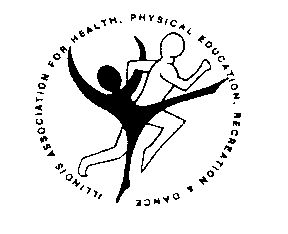 Applicant’s Name __________________________Grade Level _____________________________DIRECTIONS: Award points for each criterion using the rubric descriptors provided.  Add up the points and record at the bottom.  After scoring each applicant, rank the applicants (i.e., rank of 1 is awarded to applicant with the highest total points; rank of 2 for second highest, etc.).__________ = TOTAL POINTS (maximum 95)__________ = RANKING Letters of RecommendationThe letters should address criteria for the award (not coaching).Sample areas of consideration:          Teaching innovations and methodologies          Learning environment          Curriculum (Illinois state standards, SHAPE America Standards)          Use of technology          Service to District          Role model and sensitivity to personal and emotional needs of children          Professional developmentThese are a few of the areas that can be used in the letter of recommendation.Illinois Association for Health, Physical Education,Recreation and DanceCERTIFICATE OF EMPLOYMENTTo Whom It May Concern,This is to certify that Mr./Mrs./Ms. _____________________________________iscurrently employed in School District ___________________________at ____________________________school and has the primary teaching responsibility of____________________________________________.This certificate is being issued upon his/her request for whatever purpose it may serve.PrincipalMonth/Day/YearPointsCriteriaEducation     3=PhD, National Board;  2= Master’s; 1= Bachelor’sExperience     4=20+ years; 3=10-19 years; 2=6-9 years       1=Young Professional TOY:  5 years or less Achievements & Community Service     3=Exceptional, 2=Average, 1=LimitedCriteria 1 (Best Practice):  Teaches creatively and utilizes various methodologies, instructional practices and assessments using Illinois State Standards and national (SHAPE America) standards  10=Exemplary, 8=Excellent, 6=Good, 4=Average, 2=SatisfactoryCriteria 2 (Innovation, Variety of Methodology, Assessment):  Utilizes various teaching methodologies and plans innovative learning experiences with assessments to meet the needs of all students     10=Exemplary, 8=Excellent, 6=Good, 4=Average, 2=SatisfactoryCriteria 3 (Cultural Component):  Emphasizes the significance of dance as an integral cultural component that enables students to understand their own cultural heritage as well as that of others     10=Exemplary, 8=Excellent, 6=Good, 4=Average, 2=SatisfactoryCriteria 4 (Dance as Creative Art and/or Student Opportunities):  Promotes an understanding of dance as a creative art either by providing students with opportunities to share their creative work with appropriate audiences OR through the discussion of aesthetics of students' own works or others.10=Exemplary, 8=Excellent, 6=Good, 4=Average, 2=SatisfactoryCriteria 5 (Dance Appreciation Actions):  Encourages an appreciation of dance as a performing art through viewing live and/or recorded works by community and professional dance companies10=Exemplary, 8=Excellent, 6=Good, 4=Average, 2=SatisfactoryCriteria 6 (Role Model):  Serves as a positive role model for students both in dance technique and life skills10=Exemplary, 8=Excellent, 6=Good, 4=Average, 2=SatisfactoryCriteria 7 (Service and Leadership):  Shows professional commitment through membership and active participation in local, IAHPERD district/state, regional, national, and/or national dance organizations at the state, regional and national level10=Exemplary, 8=Excellent, 6=Good, 4=Average, 2=SatisfactoryLetters of Recommendation2 letters of recommendation (Letters contribute to Criteria 1-7) Each letter is 5 points for a total of 10 points.General/Overall (Writing Style, Grammar, Spelling, Neatness, Completeness)5=Exemplary, 4=Excellent, 3=Good, 2=Average, 1=Satisfactory